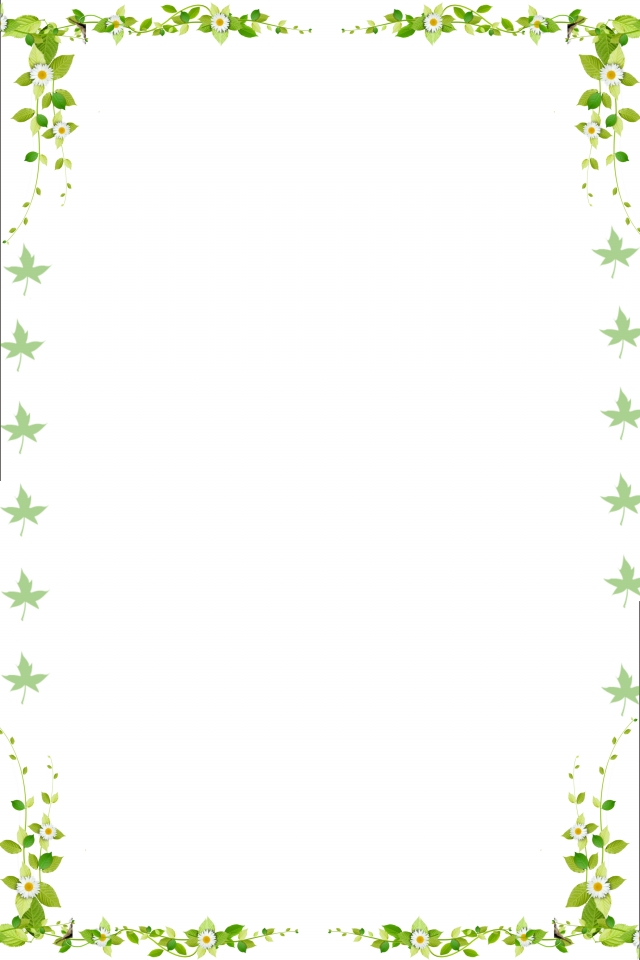 正和書院附設光明幼兒園  109年 8 月份菜單日期星期早上點心午餐午餐下午點心3一美味水果什錦炒麵黃瓜菇菇湯饅頭、麥茶4二 美味水果紅蘿蔔豆腐煲、塔香杏鮑菇、有機蔬菜味噌湯仙草蜜5三美味水果滷海帶、香菇美人腿、有機蔬菜牛蒡丸子湯蔬菜湯麵6四美味水果炒豆干、雙色花椰菜、有機蔬菜冬瓜湯金瓜炒米粉7五美味水果冬瓜烤麩、鮮菇炒甜豆、有機蔬菜百菇湯雞絲麵10一美味水果炸醬麵蘿蔔玉米湯有機饅頭、冬瓜茶11二美味水果豆干芹菜香菇絲、滷白菜、有機蔬菜冬瓜湯紅豆西米露12三美味水果菇菇燴豆腐、高麗菜炒冬粉、有機蔬菜猴頭菇湯米苔目13 四美味水果香菇素肉燥、清甜絲瓜、有機蔬菜雪菜豆腐湯什錦麵線14五美味水果滷豆包、百菇銀芽、有機蔬菜羅宋湯蔬菜餛飩湯17一美味水果烏龍炒麵味噌豆腐湯炒飯18二美味水果豆皮炒蘿蔔絲、枸杞南瓜、有機蔬菜金針湯薏仁湯19三美味水果紅燒油豆腐、鮮三絲、有機蔬菜菇菇絲瓜湯素香湯麵20四美味水果瓜仔素燥、芝麻長豆、有機蔬菜什錦蔬菜湯水餃21五美味水果糖醋豆包、瓠瓜木耳、有機蔬菜竹筍湯粿仔條24一美味水果紅燒麵饅頭、麥茶25二美味水果菜脯炒香菇、鮮燴大黃瓜、有機蔬菜南瓜蔬菜湯菇菇麵26三美味水果酸菜麵腸、清炒高麗菜、有機蔬菜莧菜豆腐湯愛玉27四美味水果麻婆豆腐、鮮炒三菇、有機蔬菜金針丸子湯地瓜薯條28五美味水果沙茶炒豆干、白菜滷、有機蔬菜山藥玉米湯玉米蔬菜粥31一美味水果什錦湯麵吐司、冬瓜茶